AVISO DE SALA ORDINARIA   Me permito convocar a los señores Magistrados RICARDO ACOSTA BUITRAGO y ADRIANA AYALA PULGARÍN a una reunión de Sala ordinaria que tendrá lugar, en forma virtual (Teams), a las 02:00 p.m. del día 14 de diciembre de 2020, en la que se discutirán los siguientes asuntos:ACCIONES DE TUTELAEste aviso, junto con los datos necesarios para el ingreso a la reunión virtual, se envía a las cuentas oficiales de correo electrónico de los Magistrados convocados, así como a la Secretaría de la Sala Civil del Tribunal Superior de Bogotá (secsctribsupbta@cendoj.ramajudicial.gov.co). Las anotaciones efectuadas en este aviso, constituyen, con él, el acta de aprobación.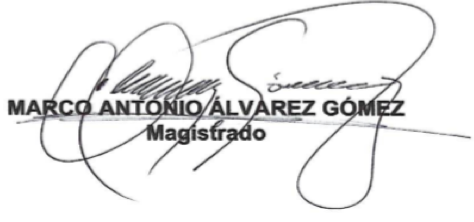 No.RadicaciónDemandanteDemandadoDecisión1000202001933 00     (1ª instancia)Jairo Hernán Amador Chartana  Juzgado 1º Civil del Circuito de Ejecución2000202001966 00(1ª instancia)Fernando Sosa Castiblanco y otro Juzgado 48 Civil del Circuito 3044202000449 01(2ª instancia)Luz Adriana Velandia Quintero Colpensiones4023202000328 01(2ª instancia)Aiderson Eliecer Tejada Mattos Ministerio de Defensa Nacional 5037202000229 01(2ª instancia)Diana Pilar Albarracín  Cosméticos Samy y otros  